Бушуйская основная школа - филиал муниципального бюджетного общеобразовательного учреждения «Кириковская средняя школа»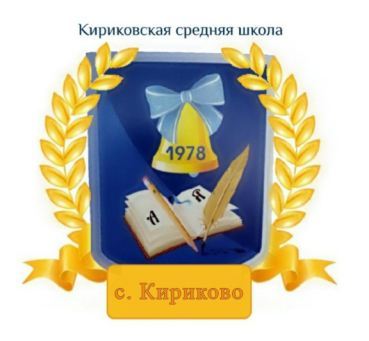 РАБОЧАЯ ПРОГРАММАпо предмету  «Литературное чтение на родном языке (русском)» для учащихся 2 класса Бушуйской основной школы - филиала муниципального бюджетного общеобразовательного учреждения «Кириковская средняя  школа»Составил: Бобрикова Снежана Васильевна2021-2022 учебный годПояснительная записка.    Настоящая рабочая программа по литературному чтению на родном языке (русском) составлена на основании основной образовательной программы начального общего образования муниципального бюджетного общеобразовательного учреждения «Кириковская средняя школа» от 31 августа 2020 года, утвержденной приказом по учреждению № 188-ОД от 02.09.2020,  учебного плана муниципального бюджетного общеобразовательного учреждения «Кириковская средняя  школа» для 2 класса на 2021-2022 учебный год, положения о рабочей программе педагога Бушуйской основной школы муниципального бюджетного общеобразовательного учреждения «Кириковская средняя  школа» реализующего предметы, курсы и дисциплины общего образования от 30 мая 2019 года.Цели учебного предмета:- помочь ребенку стать читателем: подвести к осознанию богатого мира отечественной детской литературы, обогатить читательский опыт; - развитие читателя предполагает овладение основными видами устной и письменной литературной речи: способностью воспринимать текст произведения, слушать и слышать художественное слово, читать вслух и молча, понимать читаемое не только на уровне фактов, но и смысла (иметь свои суждения, выражать эмоциональное отношение); - воссоздавать в своем воображении прочитанное (представлять мысленно героев, события) и уметь рассказывать текст произведения в разных вариантах – подробно, выборочно, сжато, творчески с изменением ситуации.    Задачи учебного предмета:- формирование первоначальных представлений о единстве и многообразии языкового и культурного пространства России, о языке как основе национального самосознания;- развитие диалогической и монологической устной и письменной речи на родном языке, коммуникативных умений, нравственных и эстетических чувств, способностей к творческой деятельности на родном языке.    Рабочая программа рассчитана в соответствии с учебным планом Бушуйской основной школы – филиала муниципального бюджетного общеобразовательного учреждения «Кириковская средняя школа» во 2 классе на 17 учебных часов в год или 0,5 часа в неделю.    Промежуточная аттестация проводится с 25.04.2022 по 16.05.2022 г. в форме контрольной работы.Планируемые результаты освоения предмета.    Программа обеспечивает достижение второклассниками следующих личностных, метапредметных и предметных результатов.      К личностным результатам освоения учебного предмета "Литературное чтение на родном языке (русском)" за 2 класс в начальной школе относятся следующие качества:- на основе художественных произведений определять основные ценности взаимоотношений в семье (любовь и уважение, сочувствие, взаимопомощь, взаимовыручка);- с гордостью относиться к произведениям русских писателей-классиков, известных во всем мире.    Метапредметными результатами изучения предмета «Литературное чтение на родном языке (русском)» во втором классе является формирование следующих универсальных учебных действий.    Регулятивные универсальные учебные действия:- сопоставлять цели, заявленные на шмуцтитуле с содержанием материала урока в процессе его изучения;- формулировать вместе с учителем учебную задачу урока в соответствии с целями темы; понимать учебную задачу урока;- читать в соответствии с целью чтения (выразительно, целыми словами, без искажений и пр.);- коллективно составлять план для пересказа литературного произведения;- оценивать результаты работы сверстников по совместно выработанным критериям;- выделять из темы урока известные знания и умения, определять круг неизвестного по изучаемой теме в мини-группе или паре;- осознавать смысл и назначение позитивных установок на успешную работу, пользоваться ими в случае неудачи на уроке, проговаривая во внутренней речи.     Познавательные универсальные учебные действия:- отвечать на вопросы учителя и учебника, придумывать свои собственные вопросы;- понимать переносное значение образного слова, фразы или предложения, объяснять их самостоятельно, с помощью родителей, справочных материалов;- сравнивать лирические и прозаические произведения, народную и литературную сказку;- понимать смысл русских народных и литературных сказок;- соотносить пословицы и поговорки с содержанием литературного произведения;- определять мотив поведения героя с помощью вопросов учителя;- понимать читаемое, интерпретировать смысл читаемого.    Коммуникативные универсальные учебные действия: - вступать в общение в паре или группе, задавать вопросы на уточнение;- прислушиваться к партнёру по общению (деятельности), фиксировать его основные мысли и идеи, аргументы, запоминать их, приводить свои;- употреблять вежливые формы обращения к участникам диалога;- находить примеры использования вежливых слов и выражений в текстах изучаемых произведений, описывающих конфликтную ситуацию;- оценивать поступок героя, учитывая его мотив, используя речевые оценочные средства;- оценивать по предложенным учителем критериям поступки литературных героев, проводить аналогии со своим поведением в различных ситуациях;- находить нужную информацию через беседу со взрослыми, через учебные книги, словари, справочники, энциклопедии для детей, через Интернет.    К предметным результатам освоения учебного предмета "Литературное чтение на родном языке (русском)" за 2 класс в начальной школе относятся следующие качества:    К концу изучения предмета «Литературное чтение на родном языке (русском)» второклассники научатся: - читать целыми словами со скоростью чтения, позволяющей понимать художественный текст; при чтении отражать настроение автора;- ориентироваться в учебной книге, её элементах;- соотносить заголовок текста с содержанием, осознавать взаимосвязь содержания текста с его заголовком (почему так называется);- пересказывать текст подробно на основе коллективно составленного плана или опорных слов с помощью учителя;- составлять собственные высказывания на основе произведений, высказывая собственное отношение к прочитанному.    Второклассники получат возможность научиться:- читать вслух бегло, осознанно, без искажений, выразительно, передавая своё отношение к прочитанному, выделяя при чтении важные по смыслу слова, соблюдая паузы между предложениями и частями текста;- наблюдать, как поэт воспевает родную природу, какие чувства при этом испытывает;- пользоваться элементарными приёмами анализа текста с помощью учителя;- задавать вопросы по прочитанному произведению, находить на них ответы в тексте; находить эпизод из прочитанного произведения для ответа на вопрос или подтверждения собственного мнения;- делить текст на части; озаглавливать части, подробно пересказывать, опираясь на составленный под руководством учителя план;- осознанно выбирать виды чтения (ознакомительное, изучающее, выборочное, поисковое) в зависимости от цели чтения;- находить книги для самостоятельного чтения в библиотеках (школьной, домашней, городской, виртуальной и др.);- творчески пересказывать содержание произведения от автора, от лица героя;- понимать, позицию какого героя произведения поддерживает автор, находить доказательство этому в тексте.Содержание учебного предмета.Тематическое планирование с указанием количества часов на освоение каждой темы.5. Список литературы, используемый при оформлении рабочей программы.1. Родничок: Книга для внеклассного чтения во 2 классе. - Тула: Арктоус, - 316с. 2. Новейшая хрестоматия по литературе. 2 класс. - Москва: Эксмо СОГЛАСОВАНО:Заместитель директора по учебно-воспитательной работе 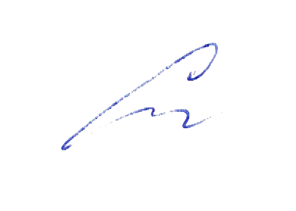 Сластихина Н.П____«31» августа 202.__ 1 г.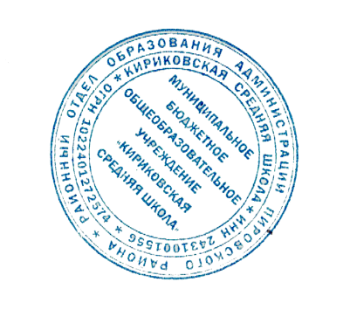 УТВЕРЖДАЮ:Директор муниципального бюджетного общеобразовательного учреждения «Кириковская средняя школа» 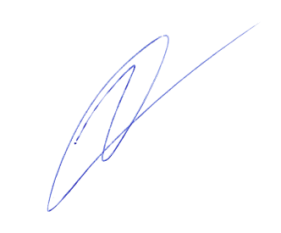 Ивченко О.В. _______«31» августа 2021г.№ разделаТема разделаКол-во часовКол-во контр. работ с указанием вида1Устное народное творчество на родном языке- 1 час  2Творчество поэтов и писателей на родном языке13 часов3Детская публицистика на родном языке 1 час    4Проверим и оценим свои достижения2 часа    Итоговый контрольный тест.Итого:17 часов.№ п/пТемаКол-во часовДатаУстное народное творчество на родном языке (1 час)Устное народное творчество на родном языке (1 час)Устное народное творчество на родном языке (1 час)Устное народное творчество на родном языке (1 час)1Вводный урок. Русская народная сказка «Морозко».108.09.2021Времена года (2 часа)Времена года (2 часа)Времена года (2 часа)Времена года (2 часа)2К.Д. Ушинский «Четыре желания».122.09.20213М. Пришвин «Этажи леса».106.10.2021О братьях наших меньших (3 часа)О братьях наших меньших (3 часа)О братьях наших меньших (3 часа)О братьях наших меньших (3 часа)4М. Пришвин «Ёж».120.10.20215В. Бианки «Лесные домишки».110.11.20216Е. Чарушин «Про Томку», «Рябчёнок».124.11.2021Русские писатели (3 часа)Русские писатели (3 часа)Русские писатели (3 часа)Русские писатели (3 часа)7К.Д. Ушинский «Ветер и Солнце».108.12.20218Л.Н. Толстой «Липунюшка».122.12.20219В.И. Даль «Старик – годовик».Проект «Карусель сказок».112.01.2022Писатели –детям (5 часов)Писатели –детям (5 часов)Писатели –детям (5 часов)Писатели –детям (5 часов)10К. Чуковский «Краденое солнце», «Бармалей».126.01.202211С.Я. Маршак «Багаж», «Вот какой рассеянный».109.02.202212С. Михалков «Дядя Стёпа».123.02.202213С. Михалков «Как медведь трубку нашёл».109.03.202214Н. Носов «Фантазеры».130.03.2022Детская публицистика на родном языке (1 час)Детская публицистика на родном языке (1 час)Детская публицистика на родном языке (1 час)Детская публицистика на родном языке (1 час)15По страницам детских журналов.113.04.2022Проверим и оценим свои достижения (2 часа)Проверим и оценим свои достижения (2 часа)Проверим и оценим свои достижения (2 часа)Проверим и оценим свои достижения (2 часа)16Промежуточная аттестация. Контрольная работа.127.04.202217Что узнали. Чему научились. Презентация творческих проектов учащихся.111.05.2022